துருவ நட்சத்திரம்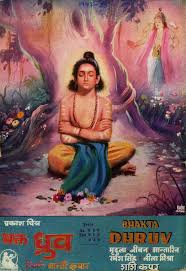 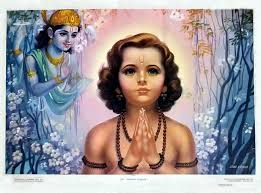 துருவன் உத்தனபாதன்  என்ற மன்னனுக்கு மகனாக பிறந்தான். தன்னுடைய சிற்றன்னையால் அவமதிக்கப்பட்டு காட்டிற்குச்  சென்று கடுமையான தவம் செய்து ஸ்ரீ மன் நாராயணனின் மகிமையால் கடுமையான தவம் செய்து துருவ நட்சத்திரனாய் விண்ணில் இன்றும் ப்ரகாசிக்கின்றான் நட்சத்திரமாக .வானில் ஜொலிக்கும் சகல நட்சத்திரத்திற்கும் மேலானவன் துருவன் நட்சத்திரம் . அத்தகைய துருவ நட்சத்திரத்தை வேண்டி கொண்டால் , நமக்காக சகல நன்மைகளையும் ஸ்ரீ ஹரியிடம் கேட்டு செய்வார் . இவரது பக்தி பக்த ப்ரஹலாதரின் பக்திக்கு நிகரானது . அவர் பிரளய காலத்திலும் அழிவில்லாமல் என்றும் நித்ய சூரியாய் வானில் ஜொலிக்கின்றார்.அவர் ஸ்ரீமன் நாராயணரிடம் வரம் வேண்டும் போதும் தனக்கு என்று எந்த வரமும் கேட்கவில்லை.  அவர் ஹரியிடம் நிறைந்த பக்தி ஒன்றே போதும் என்றே கேட்டார் . ஆனால் ஸ்ரீஹரியானவர், அவருக்கு வானில் மின்னும் நட்சத்திரமாக ஜொலிக்க வரம் கொடுத்தார் .    அது தான் உண்மையான பக்தி நிலை .இதன் கருத்து என்னவென்றால் நமக்கு என்ன கொடுக்க வேண்டும் என்று இறைவனுக்கு தெரியும் . அதனால் நாம் இது வேண்டும் , அது வேண்டும் என்று கேட்பதற்கு பதிலாக எனக்கு என்ன செய்ய வேண்டும் என்று உனக்கு நன்றாக தெரியும் , அதனால் தக்க சமயத்தில் அதனை நிறைவேற்று என்று வேண்டினால் , கடவளும் தக்க  சமயத்தில் நமக்கு கொடுக்க வேண்டியதை கொடுப்பார் . இதில் எந்தவிதமான சந்தேகமும் நமக்கு வரக்கூடாது.ஓம் ஸ்ரீ துருவாய நமஹ  என்று சொல்லி அவரை வேண்டிக்  கொள்ள வேண்டும் .நமக்கு வேண்டியதை ஸ்ரீ ஹரியிடம் கேட்டு தக்க சமயத்தில் அதனை நிறைவேற்றுவார் . பக்திக்கு இலக்கணமாக விளங்குபவர் ஸ்ரீ துருவர் .துருவா போற்றி 18ஓம் ஸ்ரீ துருவாய நமஹ போற்றிஓம் ஸ்ரீ ஹரி பக்தனே போற்றிஓம் துருவ நட்சத்திரமே போற்றிஓம் ஸ்ரீ பாதராஜரே போற்றிஓம் வானில் ஜொலிக்கும் நட்சத்திரமே போற்றிஓம் ஆபத் பாந்தனே போற்றிஓம் அனாதை ரட்சகனே போற்றிஓம் உத்தனபாதன் மைந்தா போற்றிஓம் நட்சத்திர மண்டல தலைவா போற்றிஓம் உத்தம குணம் கொண்டவனே போற்றிஓம் சகலரின் கவலைகளையும் தீர்ப்பவனே போற்றிஓம் தங்க நிறம் கொண்டவனே போற்றிஓம் பத்திக்கு இலக்கணமாக விளங்குபவனே போற்றிஓம் சகல நோய்களையும் தீர்ப்பவனே போற்றிஓம் ஈகை குணம் கொண்டவனே போற்றிஓம் அன்னதான பிரியனே போற்றிஓம் சகல வேதங்களையும் அறிந்தவனே போற்றிஓம் ஆய கலைகளையும் அறிந்தவனே போற்றிஇப்படியாக ஸ்ரீ துருவர் தன்னிடத்திலே சகல நற் குணங்களை கொண்டு , சகலருக்கும் நன்மைகளை செய்து வருகிறார். அவர் நாம் எப்போது அவரை வேண்டுவோம் என்று காத்துக்  கொண்டிருக்கிறார்.இந்த துருவனின் மகிமைகளை படிப்போரும் , கேட்போரும் சகல நன்மைகளையும் அடைவார் என்பதில் எந்த ஒரு ஐயமும் வேண்டாம் .…………………………………………………………………………………………………………………………………………………………..